CHINESE AND DANCE CO. PRESENT…The Chinese New Year Flex Assembly!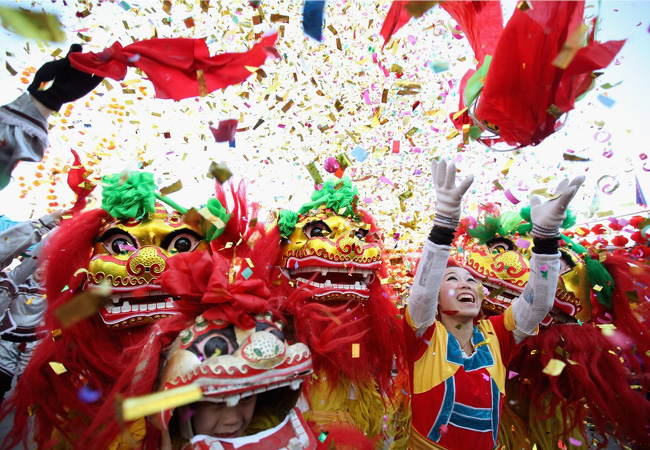 2015 YEAR OF THE RAMThursday February 19thCOLORED TICKETS ONLYThere will be songs, dances, speeches, and skits!YOU WON’T WANT TO MISS THIS!謝謝，再見！